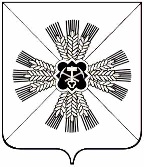 КЕМЕРОВСКАЯ ОБЛАСТЬ ПРОМЫШЛЕННОВСКИЙ МУНИЦИПАЛЬНЫЙ РАЙОНАДМИНИСТРАЦИЯОКУНЕВСКОГО СЕЛЬСКОГО ПОСЕЛЕНИЯПОСТАНОВЛЕНИЕот «21» июня 2017г. №39с.ОкуневоО проведении конкурса на лучшую усадьбу на территории Окуневского сельского поселенияВ целях улучшения благоустройства, архитектурного облика, санитарного, противопожарного состояния территорий и жилищного фонда, бережного отношения к земле, объектам коммунального хозяйства и зеленным насаждениям на территории Окуневского сельского поселения, формирования позитивного общественного мнения о благоустройстве муниципальных образований; создания условий для расширения самостоятельности жителей в сфере благоустройства, и в соответствии с Уставом Окуневского поселения:1.	Объявить с 22.06.2017г. по 22.09.2017г. на территории Окуневского сельского поселения конкурс на лучшую усадьбу.2.	Установить, что подведение итогов конкурса на лучшую усадьбу Окуневского сельского поселения проводится 27.09.2017г.3.	Утвердить прилагаемое Положение о проведении конкурса на лучшую усадьбу на территории Окуневского сельского поселения.4.	Настоящее постановление подлежит обнародованию на информационном стенде Окуневского сельского поселения и размещению в информационно-телекоммуникационной сети «Интернет» Промышленновского муниципального района в разделе «Поселения».5.	Контроль за исполнением данного постановления оставляю за собой.6.	Постановление вступает в силу со дня подписания.Утвержденопостановлением администрации Окуневского сельского поселенияот 21.06.2017 №39Положение о проведении конкурса на лучшую усадьбу на территории Окуневского сельского поселенияОбщие положенияЦель конкурса – повышение уровня внешнего благоустройства Окуневского сельского поселения, поддержание чистоты и порядка на улицах.Основные задачи конкурса:Совершенствование форм работы с населением по месту жительства;Комплексное благоустройство территории поселения;Формирование позитивного общественного мнения о благоустройстве Окуневского сельского поселения;Воспитание бережного отношения и создание условий для расширения самодеятельности жителей в сфере благоустройства.Организатор конкурса – администрация Окуневского сельского поселения.Условия конкурса на лучшую усадьбу на территории Окуневского сельского поселенияКонкурс проходит среди частных усадеб.Итоги конкурса подводит комиссия в составе:Председатель комиссии: Ежов В.В. – глава Окуневского сельского поселения.Члены комиссии:Асабина Т.С. – ведущий специалист администрации Окуневского сельского поселения;Шерина В.В. – председатель Совета ветеранов Окуневского сельского поселения;Черенкова Т.Ю. – заведующая Пьяновским СДК.В конкурсе могут принять участие жители Окуневского сельского поселения, подавшие заявку на участие.Заявки на участие принимаются в срок до 22.09.2017 года.С 22.09.2017г. по 27.09.2017г. Комиссия рассматривает заявки и проводит заседание по определению победителей конкурса с составлением протокола. Основанием для определения победителя является наибольшая сумма баллов, полученная по итогам суммирования оценок по всем критериям.По итогам конкурса победителям вручается знак «Лучшая усадьба 2017» и Благодарность от главы Окуневского сельского поселения.Победители конкурса будут извещены о месте и проведении награждения комиссией дополнительно.Критерии оценкиОсновные показатели при подведении итогов конкурса:Оригинальность оформления усадьбы – 1-5б.Наличие номерного знака и таблички с названием улицы на доме - 1-5б.Опрятный вид фасада и усадьбы - 1-5б.Наличие зеленых насаждений, цветников - 1-5б.Содержание в исправном виде ограждений - 1-5б.Содержание прилегающей территории ко двору в чистоте и порядке - 1-5б.Единое композиционное оформление - 1-5б.ГлаваОкуневского сельского поселения В.В. Ежов